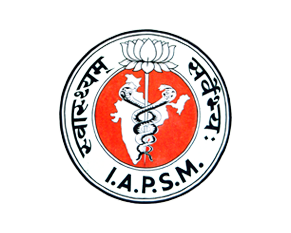 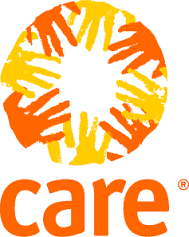 Email the completed application form, along with your recent CV (resume), to “hrb@careindia.org” and copy to academia.iapsm@gmail.comwith the subject line Fellowship application from Indian Association of Preventive and Social medicine (IAPSM).Name: 	___________________________________Age: 	_____________________Gender: ________Medical Council of India /State Medical Council registration number:  ______________Name of State Council: __________________Complete postal address: 	Plot No.  	____________________________________Street/ Area:	____________________________________City & State: 	____________________________________Pin Code: 	____________________________________Email id: Phone number:Relevant qualifications:Relevant Experiences:Please write why do you want to apply for the Fellowship (in 500 words)Please write what would you want to do after the Fellowship (in 500 words)Place: 	_____________ 				Date: 	__ __ / __ __/ __ __Last date for submission : 31st May 2017